Français – Classe de 5èmeCorrigés
Outils de positionnement - septembre 2020Fiche ACette fiche propose, dans le quotidien de la classe, un ensemble d’exercices à disposition des professeurs pour leur permettre l’observation fine des acquis des élèves dès les premiers jours de l’année scolaire. Il s’agit ainsi d’identifier les besoins des élèves et de mettre en place au plus tôt les actions de consolidation nécessaires. Chaque fiche, construite à partir des priorités d’apprentissages définies pour la première période, n’a pas vocation à faire l’objet d’une seule et longue séance d’évaluation en classe. Le professeur en utilise tout ou partie en sélectionnant les exercices dont il a besoin. Il peut également choisir d’autres exercices présents dans la seconde fiche élaborée pour le niveau 5ème en français au collège.DICTÉEExercice 1Compétences : Acquérir l’orthographe grammaticaleAcquérir l’orthographe lexicaleItems observés en particulier :Réaliser les accords dans le groupe nominalMaîtriser les accords du verbe avec le sujet Autour d’elle, tous les regards étaient fixes, toutes les bouches ouvertes ; et en effet, tandis qu’elle dansait ainsi, au bourdonnement du tambour de basque que ses deux bras ronds et purs élevaient au-dessus de sa tête, mince, frêle et vive comme une guêpe, avec son corsage d’or sans pli, sa robe bariolée qui se gonflait, avec ses épaules nues, ses jambes fines que sa jupe découvrait par moments, ses cheveux noirs, ses yeux de flamme, c’était une surnaturelle créature.							Victor HUGO, Notre-Dame de Paris, 1831Notes : L’expression « tambour de basque » est à noter au tableau. « Tambour de basque » : petit tambour de bois muni d'une peau tendue et entouré de grelots ou de petites cymbales de cuivre.LECTURE ET COMPRÉHENSION DE L’ÉCRITCompétence : Comprendre un texte littéraire et l’interpréterExercice 2SurpriseAprès avoir perdu son travail, le père de Michael (le narrateur) fait venir sa femme et son fils dans un port du sud de l’Angleterre. Il leur a préparé une surprise…Nous avancions tant bien que mal, nos valises à la main. Les mouettes criaillaient au-dessus de nos têtes, les gréements des voiliers claquaient autour de nous, et Stella jappait, curieuse de tout. Enfin, mon père s’arrêta devant une passerelle qui conduisait à un étincelant bateau bleu foncé. Il posa les valises et nous regarda. Un grand sourire lui éclairait le visage.« Eh bien, laissez-moi faire les présentations, nous dit-il. Voici Peggy Sue. Notre nouvelle maison. Elle vous plaît ? »Tout bien considéré, ma mère prit les choses plutôt bien. Elle ne s’énerva pas. Elle devint simplement très silencieuse et elle le resta tout au long des explications de mon père, en bas, dans le carré du bateau, devant une tasse de thé.« Je n’ai pas fait ça sur un coup de tête, vous savez. J’y ai réfléchi longtemps, pendant toutes ces années où je travaillais à la fabrique. Bon, peut-être qu’à l’époque j’y rêvais seulement. C’est drôle, quand on y pense : si je n’avais pas perdu mon travail, je n’aurais jamais osé le faire, non jamais ! »Il savait que ce qu’il nous disait ne tenait pas tellement debout.« Alors, reprit-il, voilà ce que j’ai pensé. Quelle est la chose que nous préférons faire ? De la voile, c’est vrai, non ? Je me suis dit que ce serait merveilleux de pouvoir tout simplement partir et de faire le tour du monde à la voile. Il y a des gens qui l’ont fait. Ils appellent ça la navigation en eau bleue. Je l’ai lu dans une revue. Comme je vous l’ai dit, au début ce n’était qu’un rêve. Et puis, plus de travail, plus de possibilité d’en trouver. Alors, que peut faire un homme ? Il prend son vélo. Et pourquoi pas un bateau ? Nous avons reçu nos indemnités de licenciement, même si ce n’était pas grand-chose. Il y a le peu que nous avons économisé et l’argent de la voiture. Pas une fortune, mais quand même. Que faire de cet argent ? J’aurais pu tout mettre à la banque, comme les autres. Mais dans quel but ? Pour se contenter de le voir disparaître peu à peu jusqu’à ce qu’il n’y en ait plus du tout ? Et si l’on s’en servait plutôt pour faire quelque chose d’exceptionnel, quelque chose qu’on n’entreprend qu’une seule fois dans sa vie, comme le tour du monde à la voile ? Afrique, Amérique du Sud, Australie. Le Pacifique. Nous pourrions voir des endroits dont nous avons seulement rêvé jusqu’à présent ! »Nous restions assis, abasourdis.Michael MORPURGO, Le Royaume de Kensuké, Gallimard jeunesse, 1999, traduit de l’anglais par Diane MENARD.Questions Il s’agit d’évaluer la compréhension de l’écrit et plus précisément la capacité des élèves à identifier et mettre en relation les informations nécessaires à la compréhension du texte. Le professeur ne tiendra pas compte dans son évaluation des erreurs de syntaxe et d’orthographe.Dans le texte, qui est « Peggy Sue » ?Peggy Sue est un bateau (« devant une passerelle qui conduisait à un étincelant bateau bleu foncé », toutefois cette précision n’est pas exigée.)L’élève peut également citer le passage qui préside la première mention de Peggy Sue avec la mention des mouettes et les gréements qui évoquent une atmosphère portuaire.D’autres indices permettent de comprendre que Peggy Sue est un bateau :« De la voile, c’est vrai, non ? Je me suis dit que ce serait merveilleux de pouvoir tout simplement partir et de faire le tour du monde à la voile » « Ils appellent ça la navigation en eau bleue » « Et pourquoi pas un bateau ? »Quel est le projet du père ?Le projet du père consiste à faire le tour du monde à la voile. La citation « navigation en eau bleue » peut également être acceptée.Quel événement dans la vie du père a déclenché ce projet ? La perte du travail du père a déclenché ce projet. Les indemnités de licenciement que le père a reçues peuvent être également évoquées. Quelle est la réaction de la mère concernant ce projet ? La mère reste silencieuse et calme pendant les explications du père. Elle semble accepter la situation.L’élève peut citer le texte : « Tout bien considéré, ma mère prit les choses plutôt bien. Elle ne s’énerva pas. Elle devint simplement très silencieuse et elle le resta tout au long des explications de mon père. »Dans la dernière phrase, que signifie “ abasourdis ” ? Cochez la bonne réponse puis justifiez votre réponse.	énervés	heureux	apeurés	stupéfaitsLa stupéfaction de la famille survient quand le père évoque le tour du monde en voilier. L’attitude de la mère et du fils révèle qu’ils sont stupéfaits par ce projet : ils restent assis sans prononcer une parole.Exercice 3Compétence : Comprendre des textes, des documents, des images et les interpréterConsigne : Le document qui suit ne doit pas être lu intégralement.Consultez d'abord les questions et sélectionnez ensuite dans le document ce qu'il est nécessaire de lire pour pouvoir répondre.Questions De quel type de document s'agit-il ?le sommaire d'un manuel de géographie un guide pour un voyage à l'étrangerune brochure d'activités pour les groupes scolaires émanant d’un muséele programme d'une chaîne culturellePour faire participer un groupe à une visite « Mort et renaissance » suivie d'un atelier « Enquête de terrain » :« Teotihuacan, Cité des dieux » Quel atelier vous semble le plus en rapport avec cette visite ?Objet magique Mission archéoDans tous les sons Enquête de terrainMettez une croix pour indiquer ce qui est possible en tenant compte de l’ensemble des activités proposées (visites et ateliers).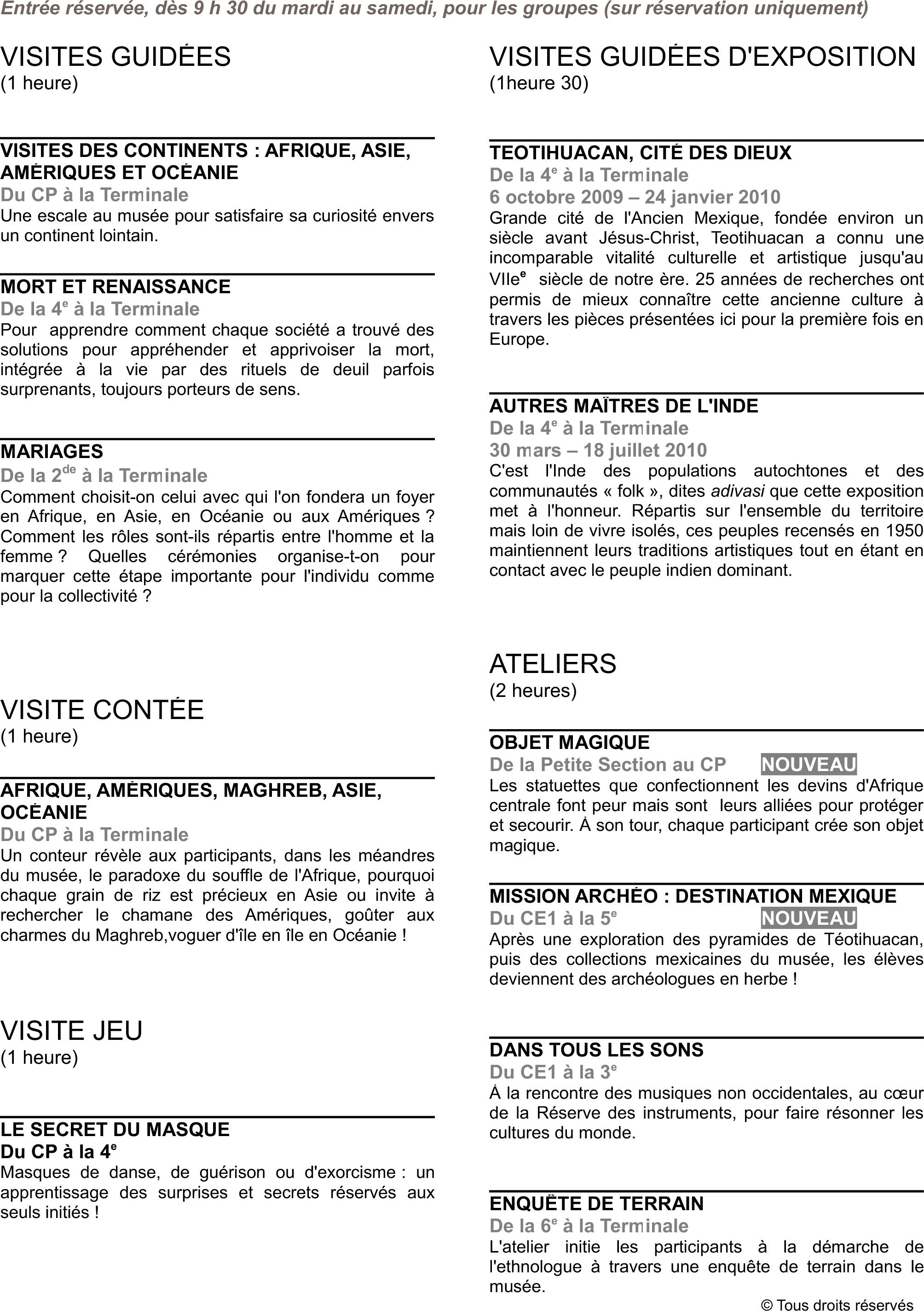 Exercice 4Compétence : Comprendre un texte littéraire et l’interpréterEsmeraldaElle était brune, mais on devinait que le jour sa peau devait avoir ce beau reflet doré des Andalouses et des Romaines. Son petit pied aussi était andalou, car il était tout ensemble à l’étroit et à l’aise dans sa gracieuse chaussure. Elle dansait, elle tournait, elle tourbillonnait sur un vieux tapis de Perse, jeté négligemment sous ses pieds ; et chaque fois qu’en tournoyant sa rayonnante figure passait devant vous, ses grands yeux noirs vous jetaient un éclair. Autour d’elle, tous les regards étaient fixes, toutes les bouches ouvertes ; et en effet, tandis qu’elle dansait ainsi, au bourdonnement du tambour de basque que ses deux bras ronds et purs élevaient au-dessus de sa tête, mince, frêle et vive comme une guêpe, avec son corsage d’or sans pli, sa robe bariolée qui se gonflait, avec ses épaules nues, ses jambes fines que sa jupe découvrait par moments, ses cheveux noirs, ses yeux de flamme, c’était une surnaturelle créature.Victor HUGO, Notre-Dame de Paris, 1831Questions : A votre avis, l'extrait proposé correspond :à un article de journal sur un spectacle de danseà la première apparition d'un personnage de roman 	au résumé de la vie d'un personnage de romanau dernier paragraphe d'un roman d'aventuresTrouvez dans le texte le groupe de mots qui pourrait remplacer le titre.Le groupe de mots qui pourrait remplacer le titre se trouve à la dernière ligne « une créature surnaturelle ».Quel sentiment Esmeralda provoque-t-elle chez les spectateurs d'après le texte ? Cochez la bonne réponse puis justifiez par des éléments du texte. admirationindifférencedégoûtjalousieL’expression « sa rayonnante figure » ainsi que le passage aux lignes 5-6 montrent que les spectateurs éprouvent de l’admiration : « Autour d’elle, tous les regards étaient fixes, toutes les bouches ouvertes ». ÉCRITUREExercice 5Compétence : rédiger des écrits variésLe Monde perdu Son cri féroce, l’énergie de sa poursuite me l’assurait : j’avais bien affaire à un des grands dinosaures carnivores, les plus terribles des animaux qui aient jamais foulé le sol de la planète. Tous les vingt mètres environ, il se laissait tomber sur ses pattes antérieures et portait son nez contre le sol. Il cherchait ma trace. Il la perdait parfois un instant, puis la retrouvait, et il reprenait en bondissant le chemin que j’avais suivi moi-même.Que pouvais-je faire ? 						D’après Arthur Conan Doyle, Le Monde perdu, 1912.Consigne : Lisez le texte ci-dessus puis imaginez ce qui pourrait se passer ensuite et racontez-le un une vingtaine de lignes.Repérez les caractéristiques du texte de départ : qui raconte ? Quels sont les personnages ? Quels sont les temps verbaux utilisés ? Pour que votre texte soit en cohérence avec elles. Le professeur portera une attention particulière aux points suivants :La cohérence avec les caractéristiques du texte de départ : Reprise et cohérence avec les informations du contexte : le narrateur est poursuivi par un seul dinosaure, danger imminent, etc.Narrateur à la 1ère personneLe respect de la cohérence des tempsLa cohérence des substitutsLa progression du récit, l’enchaînement correct des actionsLe respect de la ponctuationLa longueur du texte (une vingtaine de lignes)ÉTUDE DE LA LANGUEExercice 6Compétence : Réécrire un texte en respectant les régularités orthographiquesConsigne : Réécrivez le passage en remplaçant « Elle » par « elles ». Faites toutes les modifications nécessaires. Elle était brune, mais on devinait que le jour sa peau devait avoir ce beau reflet doré des Andalouses et des Romaines. (…) Elle dansait, elle tournait, elle tourbillonnait sur un vieux tapis de Perse, jeté négligemment sous ses pieds ; et chaque fois qu’en tournoyant sa rayonnante figure passait devant vous, ses grands yeux noirs vous jetaient un éclair. Victor HUGO, Notre-Dame de Paris, 1831Elles étaient brunes, mais on devinait que le jour leur peau devait avoir ce beau reflet doré des Andalouses et des Romaines. (…) Elles dansaient, elles tournaient, elles tourbillonnaient sur un vieux tapis de Perse, jeté négligemment sous leurs pieds ; et chaque fois qu’en tournoyant leur rayonnante figure passait devant vous, leurs grands yeux noirs vous jetaient un éclair. Exercice 7Compétence : Enrichir le lexiqueItems observés : Connaître la formation des motsÉtablir une famille de motsRéactiver en contexte les connaissances sur la synonymie et l’antonymieElle était brune, mais on devinait que le jour sa peau devait avoir ce beau reflet doré des Andalouses et des Romaines. Son petit pied aussi était andalou, car il était tout ensemble à l’étroit et à l’aise dans sa gracieuse chaussure. Elle dansait, elle tournait, elle tourbillonnait sur un vieux tapis de Perse, jeté négligemment sous ses pieds ; et chaque fois qu’en tournoyant sa rayonnante figure passait devant vous, ses grands yeux noirs vous jetaient un éclair. Autour d’elle, tous les regards étaient fixes, toutes les bouches ouvertes ; et en effet, tandis qu’elle dansait ainsi, au bourdonnement du tambour de basque que ses deux bras ronds et purs élevaient au-dessus de sa tête, mince, frêle et vive comme une guêpe, avec son corsage d’or sans pli, sa robe bariolée qui se gonflait, avec ses épaules nues, ses jambes fines que sa jupe découvrait par moments, ses cheveux noirs, ses yeux de flamme, c’était une surnaturelle créature.« Tambour de basque » : petit tambour de bois muni d'une peau tendue et entouré de grelots ou de petites cymbales de cuivre.Victor HUGO, Notre-Dame de Paris, 1831Expliquez comment sont formés les mots suivants : « surnaturelle » et « rayonnante ».Le mot « surnaturelle » est formé sur l’adjectif naturel à l’aide du préfixe sur-, Le mot « rayonnante » est formé à partir de la base rayon.Pour en savoir plus, le professeur pourra utilement se référer au chapitre « La formation des mots (morphologie lexicale) » p.164 dans Grammaire du français – Terminologie grammaticale, MENJ, juin 2020. https://cache.media.eduscol.education.fr/file/Programmes/52/6/Livre_Terminologie_grammaticale_web_1308526.pdf Relevez dans le texte un synonyme du mot « mince » ligne 8. Le synonyme du mot « mince » est « frêle ». L’adjectif « fine » peut également être accepté.Pour en savoir plus, le professeur pourra utilement se référer au chapitre « Les relations entre les mots (sémantique lexicale) », section « Synonymie et antonymie » p.173 dans Grammaire du français – Terminologie grammaticale, MENJ, juin 2020. https://cache.media.eduscol.education.fr/file/Programmes/52/6/Livre_Terminologie_grammaticale_web_1308526.pdfRelevez dans le texte un antonyme de l’expression « à l’étroit » ligne 2.L’antonyme est « à l’aise » à la ligne 2. Pour en savoir plus, le professeur pourra utilement se référer au chapitre « Les relations entre les mots (sémantique lexicale) », section « Synonymie et antonymie » p.173 dans Grammaire du français – Terminologie grammaticale, MENJ, juin 2020. https://cache.media.eduscol.education.fr/file/Programmes/52/6/Livre_Terminologie_grammaticale_web_1308526.pdfNommez deux mots issus de la même famille que « surnaturelle ».L’élève proposera deux mots parmi la liste : naturellement, nature, naturel, dénaturer. Pour en savoir plus, le professeur pourra utilement se référer au chapitre « Les relations  (sémantique lexicale) », section « Les familles de mots » p.171 dans Grammaire du français – Terminologie grammaticale, MENJ, juin 2020. https://cache.media.eduscol.education.fr/file/Programmes/52/6/Livre_Terminologie_grammaticale_web_1308526.pdfExercice 8Compétence : Identifier les constituants de la phraseOuma s’arrête, elle me regarde. Dans ses yeux, je lis l’inquiétude, la méfiance. Je voudrais parler pour la retenir, mais il y a si longtemps que je n’ai parlé à âme qui vive, les mots me manquent. Je voudrais lui parler des traces que j’ai cherchées, sur la plage, le soir, avant la marée. Mais c’est elle qui me parle. Elle me demande de sa voix chantante, moqueuse : « Avez-vous trouvé enfin de l’or ? »J.M.G. Le Clézio, Le chercheur d’or, Gallimard, 1985Questions Dans la première phrase, quels sont les sujets des verbes « s’arrête » et « regarde » ?Dans la première phrase, le sujet du verbe « s’arrête » est « Ouma ». Le sujet de « regarde » est « elle ». (Il est à noter que « elle » renvoie à « Ouma ».)Indiquez la fonction de « l’inquiétude, la méfiance » à la première ligne. Il s’agit de deux compléments d’objet direct juxtaposés.Indiquez la fonction de « sur la plage » à la ligne 3.Il s’agit d’un complément circonstanciel de lieu.Pour en savoir plus sur les notions suivantes, se référer à l’ouvrage Grammaire du français – Terminologie grammaticale, MENJ, juin 2020 :La fonction sujet p.83La fonction complément d’objet p.84La fonction complément circonstanciel p.89https://cache.media.eduscol.education.fr/file/Programmes/52/6/Livre_Terminologie_grammaticale_web_1308526.pdfExercice 9Compétence : Acquérir l’orthographe grammaticaleConjuguez les verbes suivants.VraiFaux1Il faut venir en début de semaine.2Il faut disposer en tout de 3h00.3Il faut être ethnologue.VraiFaux1Un élève de collège peut faire toutes les activités proposées.2On peut participer à certaines activités à partir de l’école primaire.3Les activités les plus longues sont les visites guides d’exposition.MODE INDICATIFMODE INDICATIFMODE INDICATIFMODE INDICATIFMODE INDICATIFPrésentFuturImparfaitPassé simplePassé composéÊTREIl estJe seraiElles étaientJe fusTu as étéAVOIRIls ontTu aurasVous aviezElle eutJ’ai eu MANGERVous mangezNous mangeronsJe mangeaisVous mangeâtesIls ont mangéALLERTu vasVous irezIl allaitNous allâmesJe suis allé(é)FAIREJe fais Ils ferontTu faisaisTu fisVous avez faitFINIRVous finissezIl finiraNous finissionsNous finîmesJ’ai finiPOUVOIRNous pouvonsJe pourraiVous pouviezIls purentIl a pu